Tuition and Fees
Fall 2022 – Spring 2023 – Summer 2023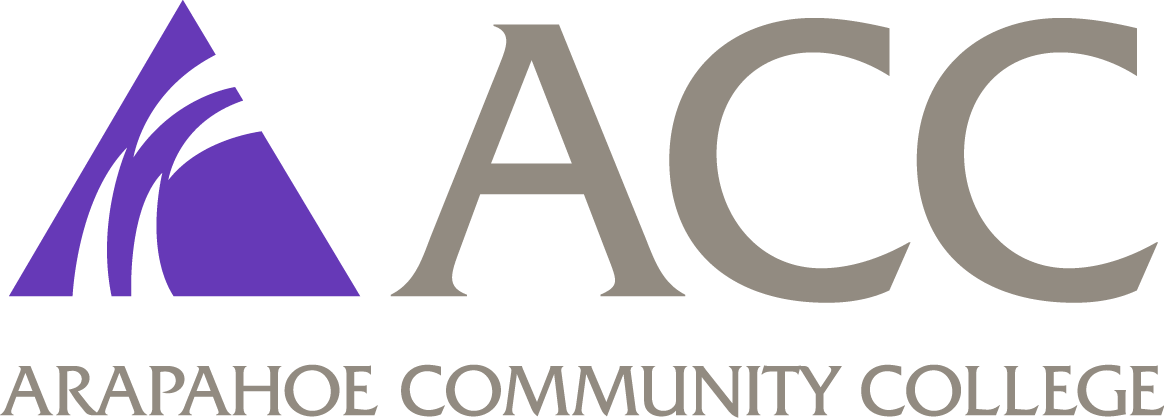 RESIDENT – TraditionalRESIDENT –ACC Online ClassesRESIDENT – CCCS Online ClassesRESIDENT – Bachelor of Science Nursing RESIDENT – Bachelor of Applied Science Emergency Service AdministrationRESIDENT – Bachelor Applied Science Advanced Paramedic PractitionerNON-RESIDENT – TraditionalNON-RESIDENT – ACC Online Classes NON-RESIDENT – CCCS Online Classes NON-RESIDENT – Bachelor of Science NursingNON-RESIDENT – Bachelor of Applied Scince Emergency Services AdministrationNON-RESIDENT – Bachelor of Applied Science Advanced Paramedic PractitionerAdditional ChargesMalpractice Insurance in specified trade courses$9.00 depending on courseTranscript chargesProgram chargesHigh-cost and medium-cost course fees for most courses $7.85 per credit hourMyPaymentPlan is $35.00 per agreement
– nonrefundable.Nursing RESIDENT courses are charged an additional $78.90 per credit hour for traditional and ACC Online Courses and $75.10 per credit hour for CCC Online course.Nursing NON Resident Traditional courses are assessed an additional $14.70 per hourNursing NON Resident CCCS Online courses are charges an additional $76.15 per credit hourInternational Wire Charge of $20 is assessed for each wire transferNon-Sufficient Funds Charge of $20 is assessed for each returned checkHrsBase TuitionVariable FeesFixed FeesTotalLess COF StipendStudent Balance1260.4012.7524.95298.10104.00194.102520.8025.5024.95571.25208.00363.253781.2038.2524.95844.40312.00532.4041041.6051.0024.951117.55416.00701.5551302.0063.7524.951390.70520.00870.7061562.4076.5024.951663.85624.001039.8571822.8089.2524.951937.00728.001209.0082083.20102.0024.952210.15832.001378.1592343.60114.7524.952483.30936.001547.30102604.00127.5024.952756.451040.001716.45112864.40140.2524.953029.601144.001885.60123124.80153.0024.953302.751248.002054.75133385.20153.0024.953563.151352.002211.15143645.60153.0024.953823.551456.002367.55153906.00153.0024.954083.951560.002523.95HrsBase TuitionVariable FeesFixed FeesTotalLess COF StipendStudent Balance1367.208.3524.95400.50104296.502734.4016.7024.95776.05208568.0531101.6025.0524.951151.60312839.6041468.8033.4024.951527.154161111.1551836.0041.7524.951902.705201382.7062203.2050.1024.952278.256241654.2572570.4058.4524.952653.807281925.8082937.6066.8024.953029.358322197.3593304.8075.1524.953404.909362468.90103672.0083.5024.953780.4510402740.45114039.2091.8524.954156.0011443012.00124406.40100.2024.954531.5512483283.55134773.60100.2024.954898.7513523546.75145140.80100.2024.955265.9514563809.95155508.00100.2024.955633.1515604073.15HrsBase TuitionVariable FeesFixed FeesTotalLess COF StipendStudent Balance1367.20n/a24.95392.15104288.152734.40n/a24.95759.35208551.3531101.60n/a24.951126.55312814.5541468.80n/a24.951493.754161077.7551836.00n/a24.951860.955201340.9562203.20n/a24.952228.156241604.1572570.40n/a24.952595.357281867.3582937.60n/a24.952962.558322130.5593304.80n/a24.953329.759362393.75103672.00n/a24.953696.9510402656.95114039.20n/a24.954064.1511442920.15124406.40n/a24.954431.3512483183.35134773.60n/a24.954798.5513523446.55145140.80n/a24.955165.7514563709.75155508.00n/a24.955532.9515603972.95HrsBase TuitionVariable FeesFixed FeesTotalLess COF StipendStudent Balance14618.3524.95494.30104390.3292216.7024.95963.65208755.653138325.0524.951433.003121121.004184433.4024.951902.354161486.355230541.7524.952371.705201851.706276650.1024.952841.056242217.057233758.4524.953310.407282582.408366866.824.953779.758322947.759414975.1524.954249.109363313.1010461083.524.954718.4510403678.4511507191.8524.955187.8011444043.80125532100.2024.955657.1512484409.15135993100.2024.956118.1513524766.15146454100.2024.956579.1514565123.15156915100.2024.957040.1515605480.15HrsBase TuitionVariable FeesFixed FeesTotalLess COF StipendStudent Balance1367.208.3524.95400.50104296.502734.4016.7024.95776.05208568.0531101.6025.0524.951151.60312839.6041468.8033.4024.951527.154161111.1551836.0041.7524.951902.705201382.7062203.2050.1024.952278.256241654.2572570.4058.4524.952653.807281925.8082937.6066.8024.953029.358322197.3593304.8075.1524.953404.909362468.90103672.0083.5024.953780.4510402740.45114039.2091.8524.954156.0011443012.00124406.40100.2024.954531.5512483283.55134773.60100.2024.954898.7513523546.75145140.80100.2024.955265.9514563809.95155508.00100.2024.955633.1515604073.15HrsBase TuitionVariable FeesFixed FeesTotalLess COF StipendStudent Balance1367.208.3524.95400.50104296.502734.4016.7024.95776.05208568.0531101.6025.0524.951151.60312839.6041468.8033.4024.951527.154161111.1551836.0041.7524.951902.705201382.7062203.2050.1024.952278.256241654.2572570.4058.4524.952653.807281925.8082937.6066.8024.953029.358322197.3593304.8075.1524.953404.909362468.90103672.0083.5024.952780.4510402740.45114039.2091.8524.954156.0011443012.00124406.40100.2024.954531.5512483283.55134773.60100.2024.954898.7513523546.75145140.80100.2024.955265.9514563809.95155508.00100.2024.955633.1515604073.15HrsBase TuitionVariable FeesFixed FeesTotalLess COF StipendStudent Balance1641.8012.7524.95679.50n/a679.5021283.6025.5024.951334.05n/a1334.0531925.4038.2524.951988.60n/a1988.6042567.2051.0024.952643.15n/a2643.1553209.0063.7524.952397.70n/a3297.7063850.8076.5024.953952.25n/a3952.2574492.6089.2524.954606.80n/a4606.8085134.40102.0024.955261.35n/a5261.3595776.20114.7524.955915.90n/a5915.90106418.00127.5024.956570.45n/a6570.45117059.80140.2524.957225.00n/a7225.00127701.60153.0024.957879.55n/a7879.55138343.40153.0024.958521.35n/a8521.35148985.20153.0024.959163.15n/a9163.15159627.00153.0024.959804.95n/a9804.95HrsBase TuitionVariable FeesFixed FeesTotalLess COF StipendStudent Balance1401.2512.7524.95438.95n/a438.952802.5025.5024.95852.95n/a852.9531203.7538.2524.951266.95n/a1266.9541605.0051.0024.951680.95n/a1680.9552006.2563.7524.952094.95n/a2094.9562407.5076.5024.952508.95n/a2508.9572808.7589.2524.952922.95n/a2922.9583210.00102.0024.953336.95n/a3336.9593611.25114.7524.953750.95n/a3750.95104012.50127.5024.954164.95n/a4164.95114413.75140.2524.954578.95n/a4578.95124815.00153.0024.954992.95n/a4992.95135216.25153.0024.955394.20n/a5394.20145617.50153.0024.955795.45n/a5795.45156018.75153.0024.956196.70n/a6196.70HrsBase TuitionVariable FeesFixed FeesTotalLess COF StipendStudent Balance1401.25n/a24.95426.20n/a426.202802.50n/a24.95827.45n/a827.4531203.75n/a24.951228.70n/a1228.7041605.00n/a24.951629.95n/a1629.9552006.25n/a24.952031.20n/a2031.2062407.50n/a24.952432.45n/a2432.4572808.75n/a24.952833.70n/a2833.7083210.00n/a24.953234.95n/a3234.9593611.25n/a24.953636.20n/a3636.20104012.50n/a24.954037.45n/a4037.45114413.75n/a24.954438.70n/a4438.70124815.00n/a24.954839.95n/a4839.95135216.25n/a24.955241.20n/a5241.20145617.50n/a24.955642.45n/a5642.45156018.75n/a24.956043.70n/a6043.70HrsBase TuitionVariable FeesFixed FeesTotalLess COF StipendStudent Balance1452.858.3524.95486.15n/a486.152905.7016.7024.95947.35n/a947.3531358.5525.0524.951408.55n/a1408.5541811.4033.4024.951869.75n/a1869.7552264.2541.7524.952330.95n/a2330.9562717.1050.1024.952792.15n/a2792.1573169.9558.4524.953253.35n/a3253.3583622.8066.8024.953714.55n/a3714.5594075.6575.1524.954175.75n/a4175.75104528.5083.524.954636.95n/a4636.95114981.3591.8524.955098.15n/a5098.15125434.20100.2024.955559.35n/a5559.35135887.05100.2024.956012.20n/a6012.20146339.90100.2024.956465.05n/a6465.05156792.75100.2024.956917.90n/a6917.90HrsBase TuitionVariable FeesFixed FeesTotalLess COF StipendStudent Balance1401.258.3524.95434.55n/a434.552802.5016.7024.95844.15n/a844.1531203.7525.0524.951253.75n/a1253.7541605.0033.4024.951663.35n/a1663.3552006.2541.7524.952072.95n/a2072.9562407.5050.1024.952482.55n/a2482.5572808.7558.4524.952892.15n/a2892.1583210.0066.8024.953301.75n/a3301.7593611.2575.1524.953711.35n/a3711.35104012.5083.5024.954120.95n/a4120.95114413.7591.8524.954530.55n/a4530.55124815.00100.2024.954940.15n/a4940.15135216.25100.2024.955341.40n/a5341.40145617.50100.2024.955742.65n/a5742.65156018.75100.2024.956143.90n/a6143.90HrsBase TuitionVariable FeesFixed FeesTotalLess COF StipendStudent Balance1401.258.3524.95434.55n/a434.552802.5016.7024.95844.15n/a844.1531203.7525.0524.951253.75n/a1253.7541605.0033.4024.951663.35n/a1663.3552006.2541.7524.952072.95n/a2072.9562407.5050.1024.952482.55n/a2482.5572808.7558.4524.952892.15n/a2892.1583210.0066.8024.953301.75n/a3301.7593611.2575.1524.953711.35n/a3711.35104012.5083.5024.954120.95n/a4120.95114413.7591.8524.954530.55n/a4530.55124815.00100.2024.954940.15n/a4940.15135216.25100.2024.955341.40n/a5341.40145617.50100.2024.955742.65n/a5742.65156018.75100.2024.956143.90n/a6143.90